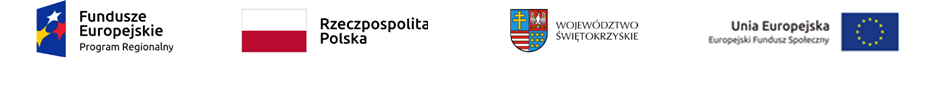 Załącznik nr 6 do SWZOPIS  PRZEDMIOTU  ZAMÓWIENIAZadanie nr 5 Łóżko-Rok produkcji: 2021 -Rama łóżka wykonana z kształtowników stalowych o wymiarach min. 4 x 3 cm, pokrytych lakierem proszkowym, odpornym na uszkodzenia mechaniczne, chemiczne oraz promieniowanie UV Łóżko posiadające zewnętrzną ramę z segmentami umieszczonymi wewnątrz ramy leża-Wymiary zewnętrzne łóżka:*Długość całkowita: 2100 mm, (± 20 mm)*Szerokość całkowita bez barierek bocznych (krążki odbojowe w osi szczytu): 950 mm, (± 20 mm)*Szerokość całkowita wraz z zamontowanymi barierkami wynosi 1030 mm (wymiar leża 900x2000)  (± 10 mm)Zamawiający dopuszcza łóżko o szerokości całkowitej z barierkami i bez barierek bocznych 1030mm (wymiar leża 900x2000mm)-W narożnikach leża 4 krążki odbojowe chroniące łóżko i ściany przed uderzeniami i otarciami.-Elastyczne listwy odbojowe umieszczone na barierkach na całej ich długości chroniące łóżko przed uderzeniami i zarysowaniami umieszczone na dwóch szczeblach barierki.-Zamawiający dopuszcza łóżko szpitalne elektryczne posiadające barierki boczne metalowe, lakierowane proszkowo, składające się z 4 profili poziomych, składane wzdłuż ramy leża za pomocą jednej dźwigni, łatwo demontowane bez użycia narzędzi, zgodne z normą EN 60601-2-52, wysokość barierek 450 mm  nad poziomem leża bez materaca.-Łóżko wyposażone w uchwyty materaca przy min. dwóch segmentach leża, zapobiegające powstawaniu urazów kończyn. Uchwyty wyposażone w kątomierze po dwóch stronach przy segmencie wezgłowia.-Szczyty łóżka chromowane, łatwo odejmowane wypełnione wysokiej jakości płytą HPL o grubości 10 mm (± 2 mm), odporną na działanie wysokiej temperatury, uszkodzenia mechaniczne, chemiczne oraz promieniowanie UV. Wypełnienie szczytów wyjmowane bez użycia narzędzi. Dodatkowo szczyt wyposażony w akrylową tabliczkę imienną montowaną do rury szczytu.-Leże łóżka czterosegmentowe z czego min. 3 segmenty ruchome-Segmenty leża wypełnione stalową siatką wyjmowaną, oczka  4 x 10cm. Siatka metalowa wykonana z pręta stalowego o średnicy minimum 5mm.Zamawiający dopuszcza łóżko z segmentami leża wypełnionymi siatką wyjmowaną o oczkach 5x10 cm.-W narożnikach leża od strony wezgłowia tuleje do mocowania wieszaka kroplówki oraz wysięgnika z uchwytem do ręki.-Zasilanie elektryczne 220/240 V.-Rama leża wyposażona w gniazdo wyrównania potencjału. Łóżko przebadane pod kątem bezpieczeństwa elektrycznego wg normy PN EN 62353 – dołączyć protokół z badań przy dostawie produktu.-Regulacja pozycji łóżka elektrycznie :* segmentu oparcia pleców : 0 - 700   (± 20),*segmentu uda:  0 – 400   (± 20).-Regulacja segmentu podudzia ręczna, wspomagana mechanizmem zapadkowym-Elektryczna regulacja wysokości w zakresie: 380 - 820 mm (± 30 mm)Dopuszcza się proponowany zakres regulacji elektrycznej wysokości w zakresie 395 – 785 mm.-Równoczesna regulacja segmentu oparcia pleców i uda (funkcja Autokontur)-Segment oparcia pleców z możliwością mechanicznego  szybkiego poziomowania (CPR) – dźwignia umieszczona pod leżem, oznaczona kolorem czerwonym.-Autoregresja min. oparcia segmentu pleców-Pilot przewodowy z możliwością  blokady poszczególnych funkcji elektrycznych  łóżka przez personel medyczny. Blokada poszczególnych  funkcji pilota  dokonywana na pilocie za  pomocą kluczyka.-Podstawa łóżka jezdna, wyposażona w 4 koła o średnicy min. 125 mm, zaopatrzone w centralną blokadę kół oraz blokadę kierunkową. Koła umieszczone w tworzywowej obudowie.-Łóżko przystosowane do zamontowania barierek bocznych, ramy wyciągowej, uchwytów na basen oraz kaczkę.-Bezpieczne obciążenie min. 200 kg. Zamawiający dopuszcza łóżko z bezpiecznym obciążeniem 220kg potwierdzone przez producenta Załączony Dokument potwierdzający parametr przez niezależny instytut. Zamawiający zrezygnuje z konieczności potwierdzenia bezpiecznego obciążenia przez niezależny instytut.-Elementy wyposażenia łóżka: - Wieszak kroplówki-  Materac wysokość 10cm dopasowany do rozmiarów leża (gąbka w pokrowcu z tkaniny. Osłona z zamkiem błyskawicznym min. z 2 stron( zapięcie w kształcie „L"),  chroniąca cały materac, wykonana z włókna tekstylnego, pokrytego czystym przepuszczającym parę wodną poliuretanem, bez PVC. Osłona na materac powinna być odporna na przemakanie, zanieczyszczenia (wydaliny i wydzieliny organiczne), przenikanie mikroorganizmów, wytrzymała, elastyczna odporna na ścieranie. Łatwa do dezynfekcji i prania , nie zmieniająca swych parametrów pod wpływem środków chemicznych (wytrzymałość na alkohole, środki czyszczące, środki dezynfekcyjne, oleje i smary zawartość formaldehydu) i wysokie temperatury (pranie na gorąco 95 ° C, suszenie w bębnie – 120°C) Pokrowiec materaca lub tkanina z której jest wykonany winien posiadać  opinię laboratoryjną potwierdzająca właściwości nieprzepuszczalności drobnoustrojów wydaną przez uprawniony do tego podmiot. - Barierki lakierowane proszkowo, wykonane z 3 profili stalowych owalnych o wysokości min. 40 mm i grubości min. 20mm składana wzdłuż ramy  leża za pomocą jednego przycisku. Spełniające normę bezpieczeństwa EN 60601-2-52-Możliwość wyboru kolorów wypełnień szczytów min. 10 kolorów oraz kolorów ramy łóżka min. 2 kolory w tym kolor szary.• Deklaracja zgodności ,• WPIS lub zgłoszenie do Rejestru Wyrobów Medycznych,• Certyfikat ISO 9001:2008 lub równoważny  potwierdzający zdolność do ciągłego dostarczania wyrobów zgodnie z wymaganiami,• Certyfikat ISO 13485:2003  potwierdzający, że producent wdrożył i utrzymuje system zarządzania jakością dla wyrobów medycznych.Zamawiający odstąpi od wymogu posiadania i dołączenia do oferty certyfikatu ISO 13485:2003 na łóżka szpitalne, i materace oraz szafki przyłóżkowe jeśli posiadają deklarację zgodności CE oraz zgłoszenie do Rejestru Wyrobów Medycznych, co potwierdza spełnianie europejskich norm zharmonizowanych dotyczących wyrobów medycznych i produkcję wg. tych norm i procedur z nich wynikających. Obowiązująca Ustawa o Wyrobach Medycznych z dnia 20 maja 2010 Dz. U. Nr 107, poz. 679 i wydane przez Ministra Zdrowia związane z nią Rozporządzenia nie nakłada na Wytwórców produkujących wyroby medyczne klasy I obowiązku posiadania przez wytwórców w/w certyfikatu.Gwarancja zapewnienia zakupu części zamiennych przez okres 10 lat-Gwarancja min. 24 miesiąceSzafka-Rok produkcji: 2021-Szkielet szafki wykonany z profili stalowych oraz blachy ocynkowanej, pokrytej lakierem proszkowym, odpornym na uszkodzenia mechaniczne, chemiczne i promieniowanie UV-Szerokość szafki:  430 mm (± 40 mm)Zamawiający dopuszcza szafkę o szerokości całkowitej 560mm.-Wysokość szafki: 800 mm (± 40 mm)-Głębokość szafki: 410 mm (± 40 mm)-Blat szafki wykonany z tworzywowej płyty HPL (o gr. min. 6 mm), odporny na wilgoć, dezynfekcję oraz promieniowanie UV. Minimum dwie krawędzie blatu i półki bocznej zabezpieczone aluminiowymi listwami  w kształcie litery C.Zamawiający dopuszcza szafkę przyłóżkową wyposażoną w boczny blat regulowany na sprężynie gazowej, składany do boku szafki.-Drzwi szafki oraz front szuflady pokryte lakierem proszkowym odpornym na uszkodzenia mechaniczne, chemiczne i promieniowanie UV-Szuflada wysuwana na prowadnicach rolkowych z wkładem tworzywowym odejmowanym. Szuflada zabezpieczona przed wysunięciem.-Pomiędzy szufladą a kontenerem półka na prasę o wysokości min. 100 mm, dostęp do półki z czterech stron.Zamawiający dopuszcza szafkę z półką pomiędzy szufladą a kontenerem o wysokości 70mm z dostępem z jednej strony-Szafka wyposażona w półkę do odkładania obuwia lub  pojemników urologicznych  wykonana z siatki stalowej (średnica pręta min. 5 mm)  pokrytej lakierem proszkowym. Półka wyprofilowana zabezpieczająca przed wypadnięciem   przedmiotów.-Koła jezdne podwójne w tym min. 2 z blokadą, z niebrudzącym podłóg bieżnikiem-Szafka przystosowana do mycia i dezynfekcji-Kolor frontów oraz blaty z możliwością wyboru kolorów z min. 5 szt. oraz konstrukcja z możliwością wyboru z min. dwóch kolorów w tym szary.•    Deklaracja zgodności ze znakiem CE,•    WPIS lub zgłoszenie do Rejestru Wyrobów Medycznych,•    Certyfikat ISO 9001:2008 lub równoważny  potwierdzający zdolność do ciągłego dostarczania wyrobów zgodnie z wymaganiami,•    Certyfikat ISO 13485:2012   potwierdzający, że producent wdrożył i utrzymuje system zarządzania jakością dla wyrobów medycznych.-Gwarancja min. 24 miesiąceGwarancja zapewnienia zakupu części zamiennych przez okres 10 latNr zadaniaNazwa zadaniaJednostkaIlośćZadanie 5Łóżko szpitalne elektryczne (komplet zawierający łóżko, barierki, wysięgnik, materac, szafka przyłóżkowa )sztuka30